Приложение №1Инструкция для общеобразовательных организацийВ целях исполнения Постановления губернатора Самарской области от 30.06.2021 № 159 необходимо провести работу по проверке данных, внесённых в ГИС Самарской области «АСУ РСО» (школьный модуль) в личную карточку учащихся – выпускников 11(12) классов общеобразовательных организаций и структурных подразделений СПО.ВНИМАНИЕ!!! Внесение данных ТОЛЬКО о «Свидетельстве о рождении» у учащихся старше 14 лет считается НЕЗАПОЛНЕННЫМИ ДАННЫМИ.Последовательность работы:Необходимо проверить и при необходимости скорректировать (дополнить) информацию в Личных карточках выпускников. В карточку должны быть внесены данные, строго соответствующие паспорту выпускника.Обязательными для заполнения являются поля (рис. 1):- Фамилия выпускника- Имя выпускника- Отчество выпускника- Дата рождения выпускникаРис. 1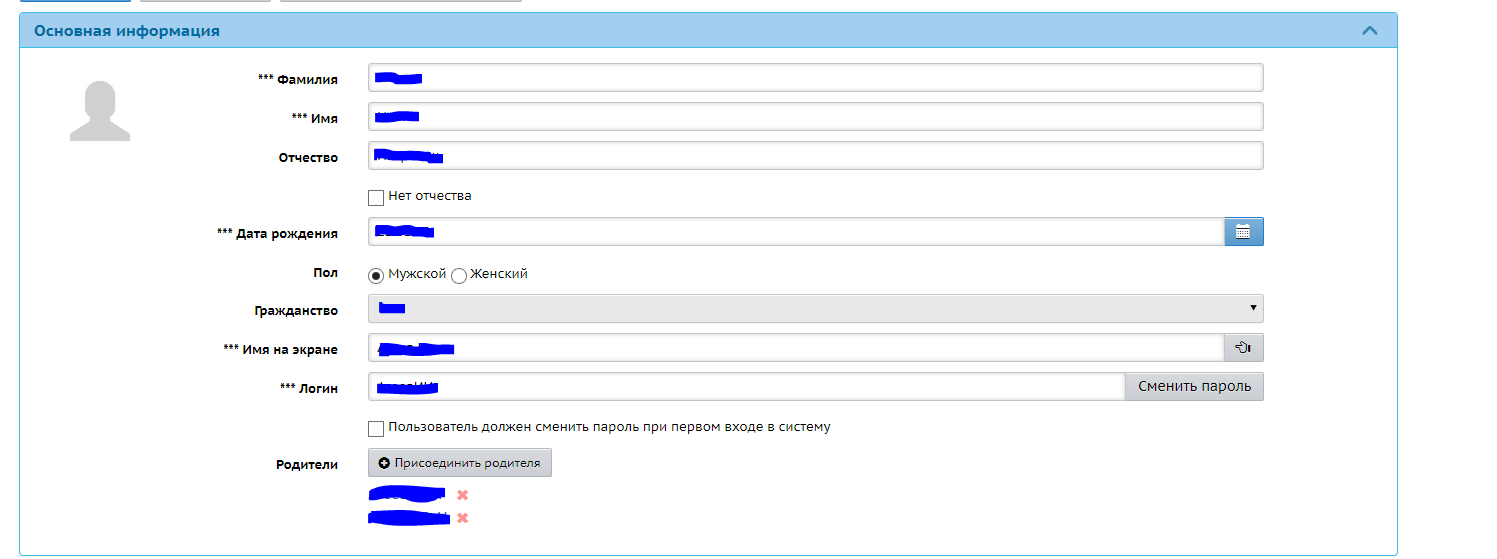 - Наименование документа (паспорт), удостоверяющего личность выпускника- Серия документа (паспорт), удостоверяющего личность выпускника- Номер документа (паспорт), удостоверяющего личность выпускника- Кем выдан документ (паспорт), удостоверяющий личность выпускника (в строгом соответствии с данными в паспорте, без сокращений и изменений)- Когда выдан документ (паспорт), удостоверяющий личность выпускника (рис. 2)Рис. 2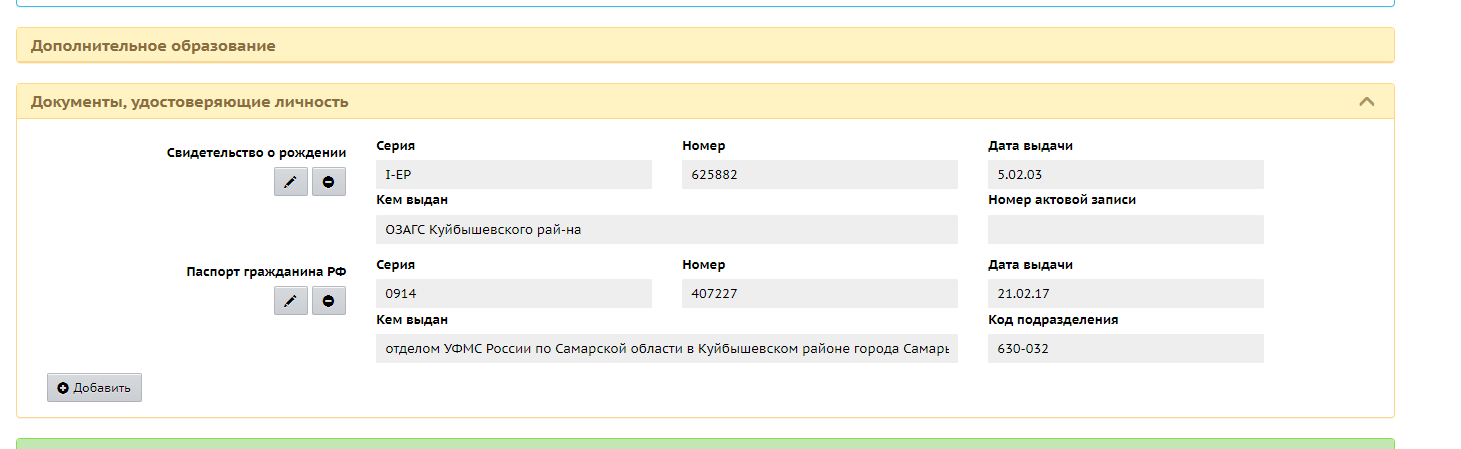 - СНИЛС выпускника (строго по форме ХХХ-ХХХ-ХХХ ХХ, с сохранением   тире и пробела между цифрами), обязательно вносятся актуальные данные. Если СНИЛС неизвестен, то оставлять поле пустым (рис. 3).Рис. 3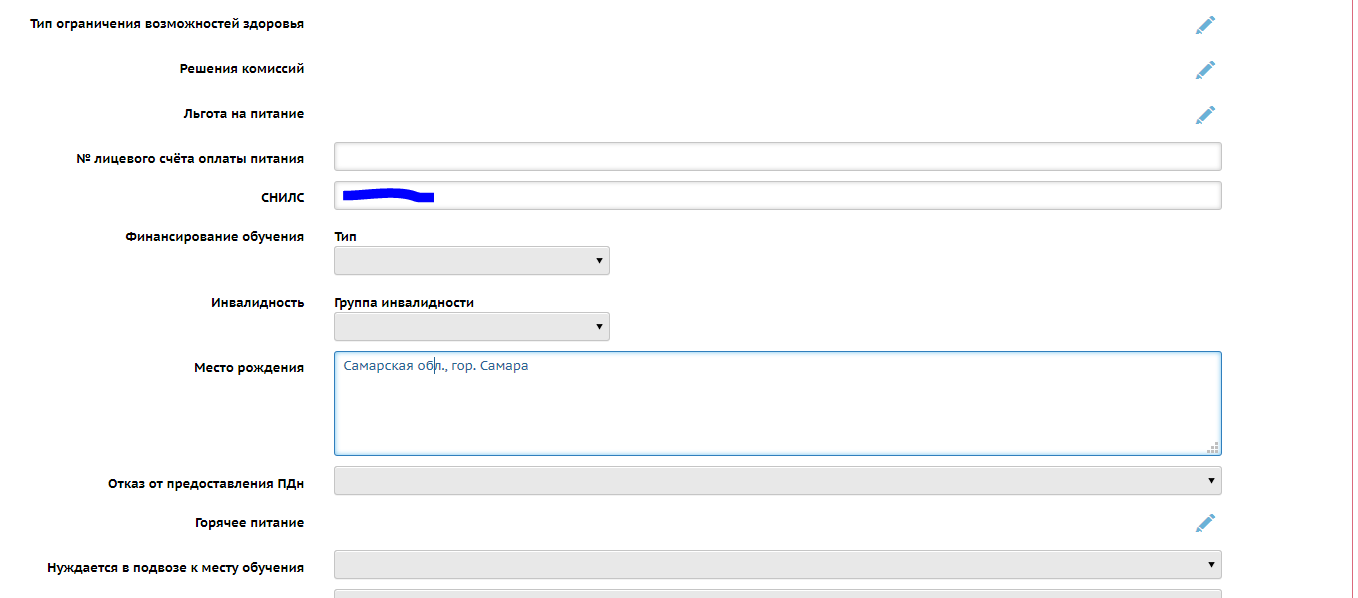 - Гражданство (наименования стран выбираются строго из Справочника) (рис. 4)Рис. 4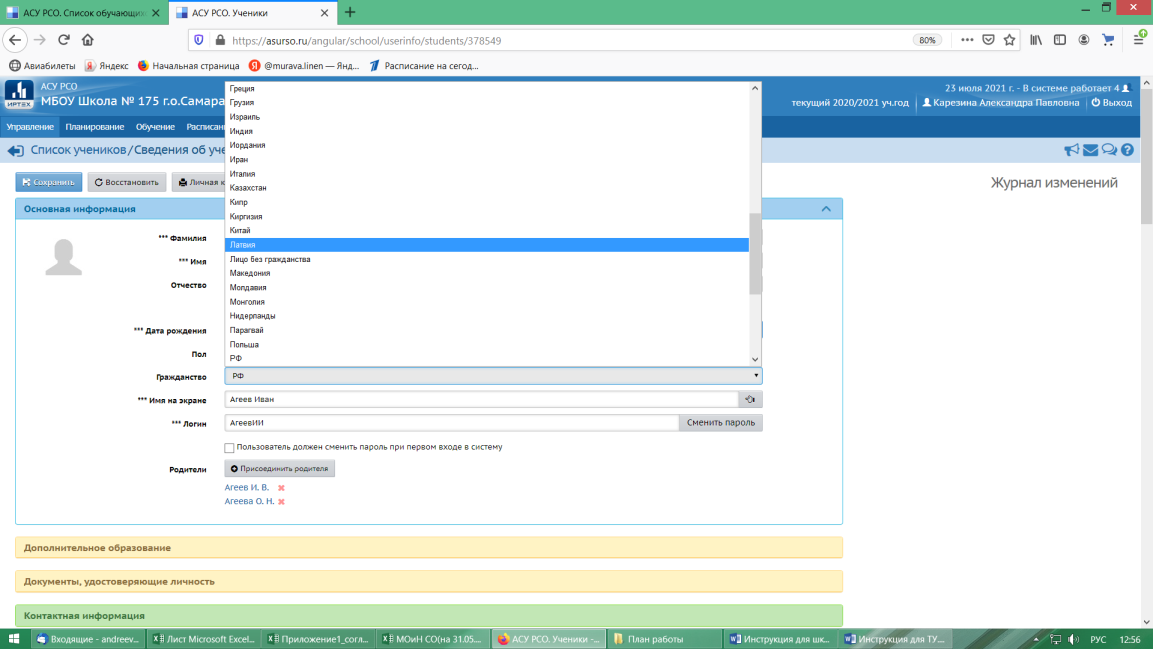 Далее необходимо сформировать отчёт «Контроль заполнения данных по учащимся» (рис. 5).Рис. 5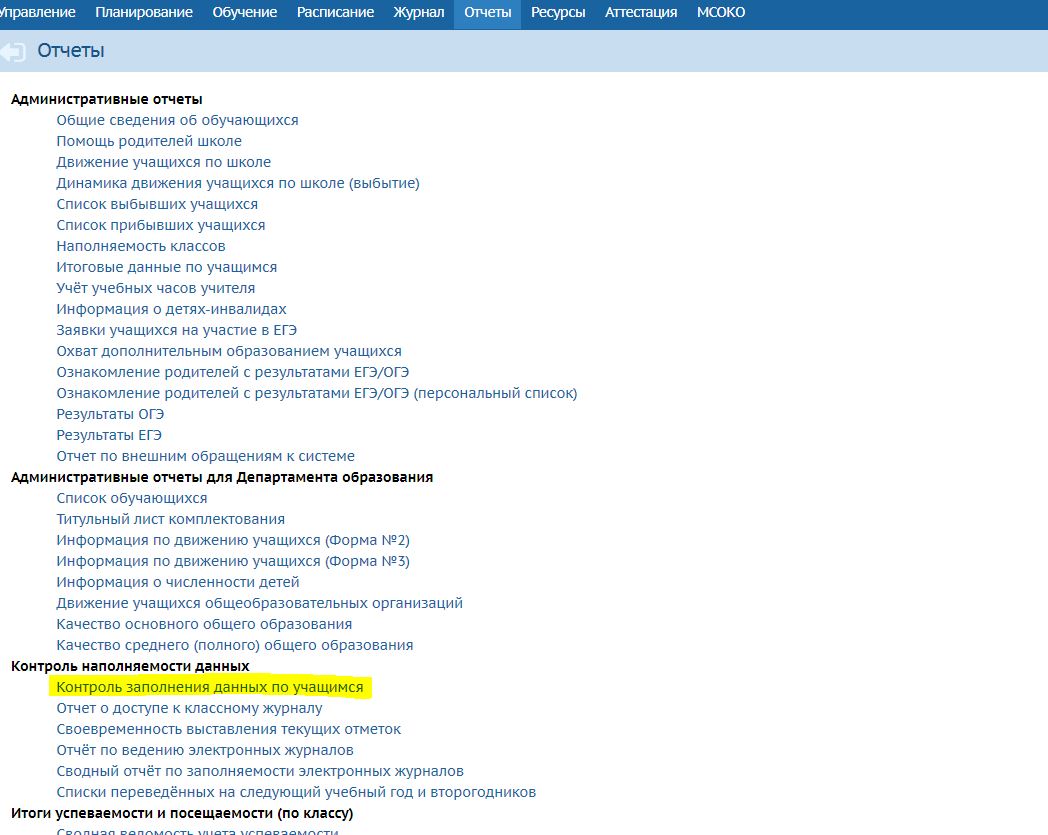 При формировании отчета (рис. 6):в поле «Отчет на дату» выбрать «31.05.2021»;в поле «Класс» необходимо выбирать последовательно классы из параллели 11 (при наличии 12) классов;в поле «Вид отчета» выбрать «Только незаполненные».Рис. 6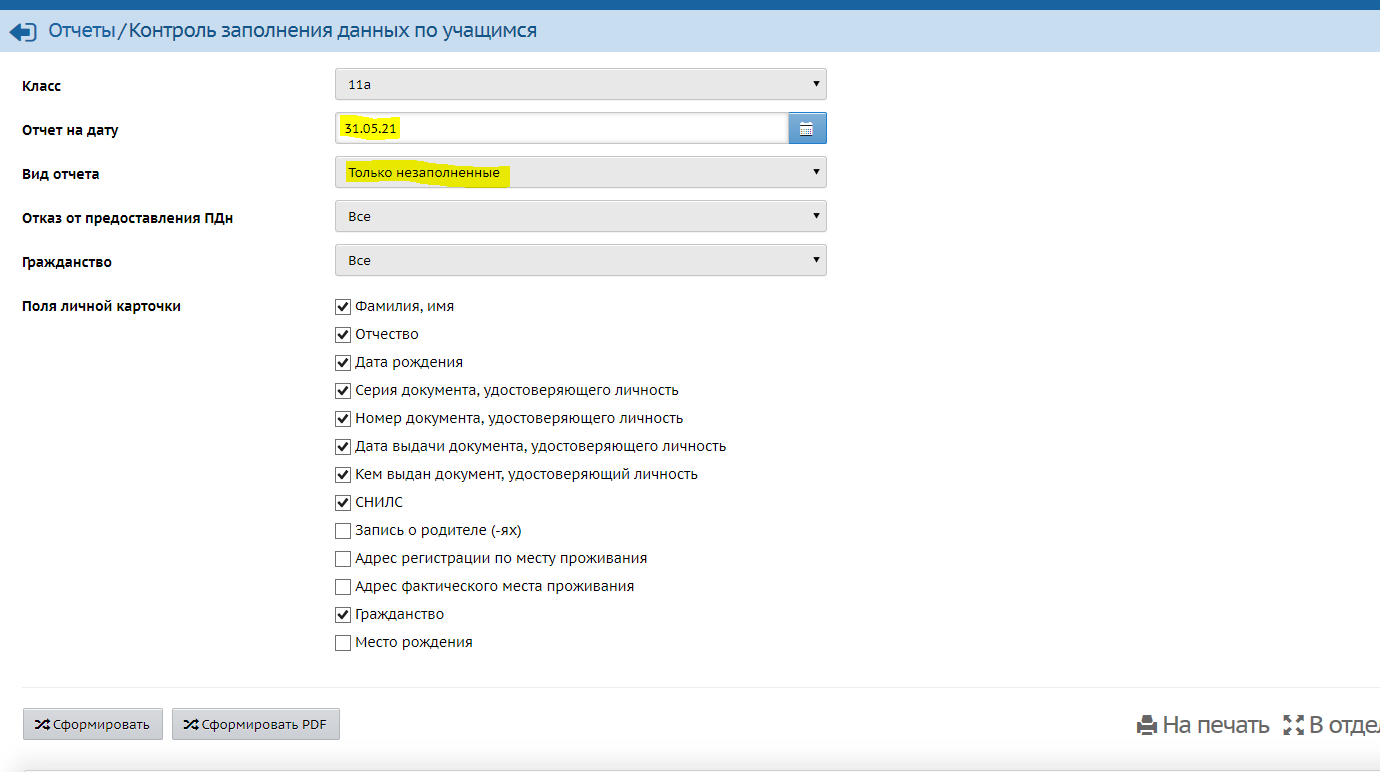 В результате в подготовленном отчете будут указаны данные, которые были пропущены (не заполнены) при заполнении Личной карточки учащихся. Таким образом необходимо проверить наполняемость Личных карточек выпускников всех классов. Если отчёт показал наличие незаполненных данных в Личных карточках выпускников, то необходимо выполнить пункт 1 настоящей инструкции и повторно провести проверку данных в соответствии с пунктом 2 настоящей инструкции.